What will we be learning?Year 13 Respiration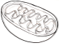 Why this? Why now?Previous Learning Yr 10 BioenergeticsYr12 Cell membranesYr 12 EnzymesFuture LearningYr 13 Animal responsesEnquiry ProcessesAnalyse Patterns, Draw conclusions, Present data, Justify opinions, Collect data, Present data, Plan variablesKey Words:Acetyl coAAdenosine triphosphate (ATP)AerobicAnaerobicATP synthaseCitrateCristaeElectron transport chainEthanolGlycolysisKrebs cycleLactateLink reactionMatrixMitochondriaNADOxaloacetateOxidative phosphorylationPyruvateReduced NADTriose phosphateWhat will we learn?The structure of the mitochondrionThe process and site of glycolysis The link reaction and its site in the cell The process and site of the Krebs cycle including the formation of citrate from acetateThe importance of coenzymes in cellular respirationThe process and site of oxidative phosphorylation The chemiosmotic theoryThe process of anaerobic respiration in eukaryotesPractical investigations into respiration rates in yeast, under aerobic and anaerobic ConditionsThe difference in relative energy values of carbohydrates, lipids and proteins as respiratory substratesThe use and interpretation of the respiratory quotient (RQ)Misconceptions in this topicAs always, respiration is not breathing!First stage of respiration is shared by both aerobic and anaerobic pathways! Aerobic respiration pathway is NOT entirely located in mitochondriaBe wary of ‘learning’ diagrams for oxidative transport chain – this can be represented in different ways and a range of sources should be used during revisionWhat will we learn?The structure of the mitochondrionThe process and site of glycolysis The link reaction and its site in the cell The process and site of the Krebs cycle including the formation of citrate from acetateThe importance of coenzymes in cellular respirationThe process and site of oxidative phosphorylation The chemiosmotic theoryThe process of anaerobic respiration in eukaryotesPractical investigations into respiration rates in yeast, under aerobic and anaerobic ConditionsThe difference in relative energy values of carbohydrates, lipids and proteins as respiratory substratesThe use and interpretation of the respiratory quotient (RQ)Misconceptions in this topicAs always, respiration is not breathing!First stage of respiration is shared by both aerobic and anaerobic pathways! Aerobic respiration pathway is NOT entirely located in mitochondriaBe wary of ‘learning’ diagrams for oxidative transport chain – this can be represented in different ways and a range of sources should be used during revisionKey Words:Acetyl coAAdenosine triphosphate (ATP)AerobicAnaerobicATP synthaseCitrateCristaeElectron transport chainEthanolGlycolysisKrebs cycleLactateLink reactionMatrixMitochondriaNADOxaloacetateOxidative phosphorylationPyruvateReduced NADTriose phosphateWhat opportunities are there for wider study?CareersBiochemistry  Biotechnology  Brewing  Laboratory Work  Medicine  Occupational Therapy  Paramedical Science  Pharmacology  Sports Science  Teaching  Veterinary Work  STE(A)M https://highcliffe.sharepoint.com/sites/LearnSTEMWhat opportunities are there for wider study?CareersBiochemistry  Biotechnology  Brewing  Laboratory Work  Medicine  Occupational Therapy  Paramedical Science  Pharmacology  Sports Science  Teaching  Veterinary Work  STE(A)M https://highcliffe.sharepoint.com/sites/LearnSTEMKey Words:Acetyl coAAdenosine triphosphate (ATP)AerobicAnaerobicATP synthaseCitrateCristaeElectron transport chainEthanolGlycolysisKrebs cycleLactateLink reactionMatrixMitochondriaNADOxaloacetateOxidative phosphorylationPyruvateReduced NADTriose phosphateHow will I be assessed?End of topic assessment How will I be assessed?End of topic assessment Key Words:Acetyl coAAdenosine triphosphate (ATP)AerobicAnaerobicATP synthaseCitrateCristaeElectron transport chainEthanolGlycolysisKrebs cycleLactateLink reactionMatrixMitochondriaNADOxaloacetateOxidative phosphorylationPyruvateReduced NADTriose phosphate